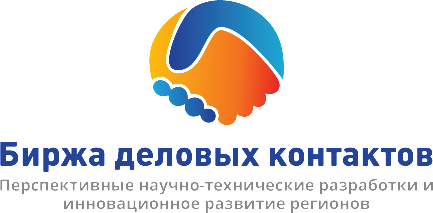 Заявка участникаБиржи деловых контактов «Перспективные научно-технические разработки и инновационное развитие регионов» 27 ноября 2019г.Место проведения: Деловой центр ”Журжевский“, г.Витебск, ул. 1-я Журжевская, д.19, СЭЗ ”Витебск“Контактные данные организатора: ККУП «Витебский областной центр маркетинга», Ольга Ходырева 8 0212 24 63 16, +375 33 613 31 911.Наименование предприятия-участника2.Количество участвующих от предприятия, ФИО, должность3.Сфера деятельности предприятияУчастие в программе биржи контактов:Участие в программе биржи контактов:Участие в программе биржи контактов:4.участие в экспозиции (требуется выставочный стенд, размер выставочной площади)5.выступление с презентацией научной разработки(укажите формат презентации, направьте публикацию для размещения в каталоге)6.участие в переговорах с разработчиками научно-технической продукции7.Нужна ли бронь гостиницы *(укажите даты приезда и количество требуемых номеров)*организаторы не обеспечивают оплату проживания, стоимость проживания оплачивается за счет предприятия-участника8.Контактные данные представителя организации (ФИО, телефон, e-mail)